ROUTING SLIP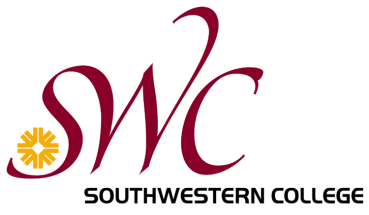 Academic Affairs Administrative Program ReviewUnit:		Date Submitted:	Unit Lead:		__________	1.Unit Lead emails Academic Affairs Administrative Program Review (AAAdPR) to the Chair of the Academic Affairs Administrative Program Review Committee (AAAdPRC).__________	2.Unit Lead delivers/mails original signed hard copy of the Executive Summary along with this routing slip to the Chair of the AAAdPRC.__________	3.Chair of the AAAdPRC emails a status update on all AAAdPRs to the Vice President for Academic Affairs.__________	4.Chair of the AAAdPRC uploads AAAdPRs to Blackboard.  AAAdPRC members read and evaluate assigned AAAdPRs.__________	5.AAAdPRC members email Reader Reports to the Chair of the AAAdPRC.__________	6.Chair of the AAAdPRC sends Summary of Reader’s Reports to Unit Lead and appropriate School Dean.__________	7.AAAdPRC Reader Teams provide brief status updates of all AAAdPRs to other committee members at an AAAdPRC meeting.__________	8.Co-Chairs of the Institutional Program Review Committee (IPRC) present AAAdPRs as an “Information Item” to the Southwestern College Governing Board.__________	9.Faculty Co-Chair of the IPRC copies all AAAdPRs into Public Folders.__________	10.Faculty Co-Chair of the IPRC prepares prioritization lists for Shared Consultation Council () Standing Committees.